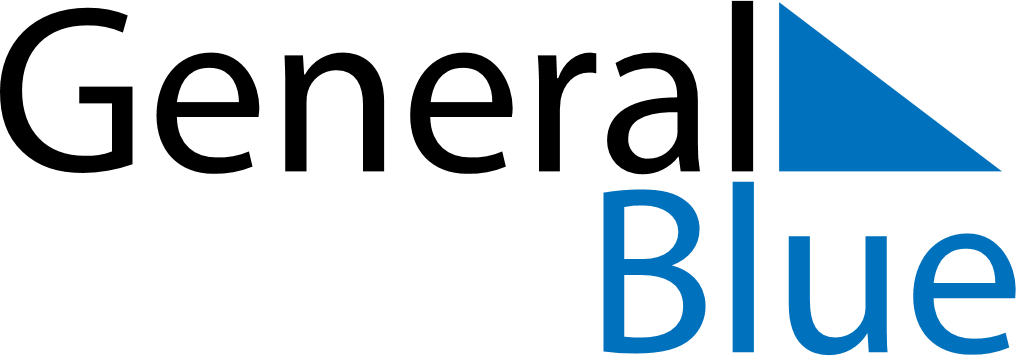 March 2024March 2024March 2024March 2024United Arab EmiratesUnited Arab EmiratesUnited Arab EmiratesSundayMondayTuesdayWednesdayThursdayFridayFridaySaturday112345678891011121314151516First day of Ramadan1718192021222223242526272829293031